15.4.2021. MATEMATIKA-UČENIK SBIZRAČUNAJ PRSTIMA.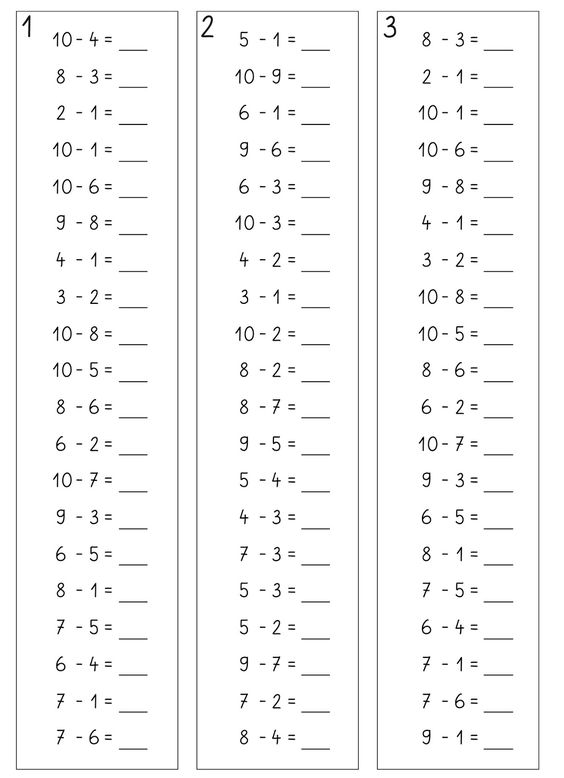 